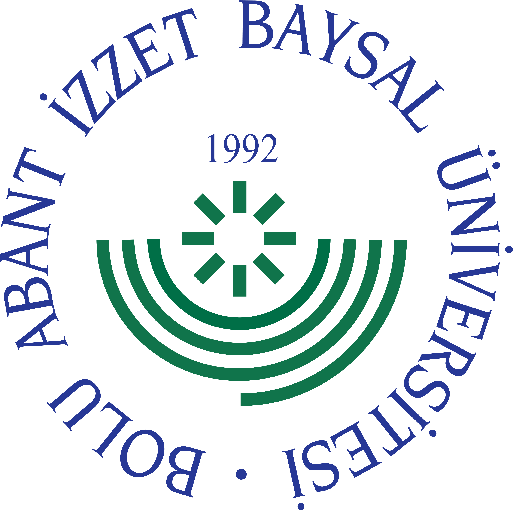 
     GÖREV YETKİ VE SORUMLULUK
FORMU     Bu formda açıklanan görev tanımını okudum. Görevimi burada belirtilen şekilde yerine getirmeyi kabul ediyorum.           ONAYLAYANDoküman NoGT - 205İlk Yayın TarihiBaskı NoRevizyon No/TarihBirimiİdari ve Mali İşler Daire BaşkanlığıGörev UnvanıKoruma ve Güvenlik AmiriBağlı Olduğu YöneticiDaire Başkanı/İç Hizmetler Şube MüdürüYerine Vekalet Edecek KişiGörevlendirilen PersonelGörev, Yetki ve SorumluluklarKoruma ve Güvenlik biriminde görevli tüm personelin amiridir. Koruma ve Güvenlik Amirliğinin tüm görevlerinin yürütülmesini, koordinasyonunu, düzenini, sağlamak görev ve sorumluluğu Amir’e aittir. Personel idaresi, Nöbet hizmetleri organizasyonu, izinler ve çalışma düzeninin sağlanması, disiplin işlerinin takibi ve personel arasında görev bölümü yapar. Gelen (vukuat tutanakları gibi) ve giden evrakı inceler; gereğini yazıp imzalayarak Başkanlığa iletir.Amirliğin çalışmalarının düzenli ve eksiksiz yerine getirilmesi için gerekli tedbirleri alır. Görevi ile ilgili süreçleri Üniversitemiz Kalite Politikası ve Kalite Yönetim Sistemi çerçevesinde, kalite hedefleri ve prosedürlerine uygun olarak yürütmek. Bağlı bulunduğu yönetici veya üst yöneticilerin, görev alanı ile ilgili vereceği diğer işleri iş sağlığı ve güvenliği kurallarına uygun olarak yapmak, Koruma ve Güvenlik Amiri, yukarıda yazılı olan bütün bu görevleri kanunlara ve yönetmeliklere uygun olarak yerine getirirken Şube Müdürüne, Daire Başkanına karşı sorumludur.UnvanıTarihAdı SoyadıİmzaUnvanıTarihAdı Soyadıİmza